ტექნიკური მოთხოვნები1.წარმადობა  - მინიმუმ 20მ3 დღე-ღამეში2.ზალპური ნაკადის კონტროლი და გადანაწილების ფუნქცია3.გამოსასვლელში მიღებული წყლის პარამეტრები უნდა იყოს არანაკლებ: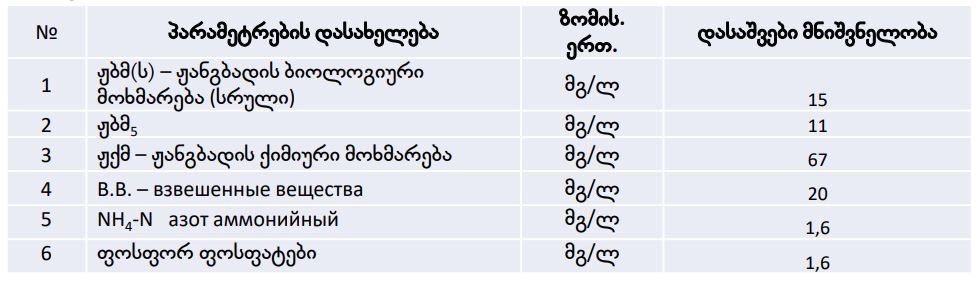 შესასრულებელი სამუშაოადგილზე არსებული ჭების დემონტაჟი და მათ ადგილას ზემოთ მოცემული პარამეტრების გამწმენდი ნაგებობის მონტაჟი, სადრენაჟე სისტემით.